               ҠАРАР	                                                                         РЕШЕНИЕ «09»   декабрь  2019 й.                               № 34                 «09» декабря 2019 г.Об отмене решения Совета  сельского поселения Кандринский сельсовет муниципального района Туймазинский район Республики Башкортостан № 34 от 15.12.2019 года  «Об утверждении Положения о добровольной народной дружине сельского поселения Кандринский  сельсовет  муниципального района Туймазинский  район  Республики    Башкортостан»На основании протеста Туймазинской межрайонной прокуратуры №3д-2019 от 06.12.2019 года, в соответствии с Федеральным законом от 06.10.2003 №131-ФЗ «Об общих принципах организации местного самоуправления в РФ», руководствуясь Уставом сельского поселения Кандринский сельсовет муниципального района Туймазинский район РБ Совет  сельского поселения Кандринский сельсовет муниципального      района   Туймазинский    район    Республики    Башкортостан РЕШИЛ:Отменить решение Совета сельского поселения Кандринский сельсовет муниципального района Туймазинский район  Республики Башкортостан № 34 от 15.12.2019г. «Об утверждении Положения о добровольной народной дружине сельского поселения Кандринский     сельсовет      муниципального       района Туймазинский       район     Республики    Башкортостан».Разместить настоящее решение на официальном сайте администрации сельского поселения Кандринский сельсовет муниципального района Туймазинский район Республики Башкортостан в информационно-телекоммуникационной сети «Интернет».Глава сельского поселения	Кандринский      сельсовет      муниципального      района      Туймазинский           район      Республики  Башкортостан			              Р.Р.Рафиков		БашҠортостан Республикаһының Туймазы  районы муниципаль районының Ҡандраауыл советыауыл биләмәһе Советы452765, Ҡандраауылы,  Ленин урамы, 16Тел. 8(34782) 4-74-52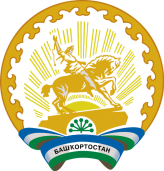 Совет сельского поселения Кандринский сельсоветмуниципального районаТуймазинский районРеспублики Башкортостан452765, село Кандры, ул.Ленина, 16Тел. 8(34782) 4-74-52